МУНИЦИПАЛЬНОЕ ОБРАЗОВАТЕЛЬНОЕ УЧРЕЖДЕНИЕ ДОПОЛНИТЕЛЬНОГО ОБРАЗОВАНИЯ ДЕТСКО-ЮНОШЕСКАЯ СПОРТИВНАЯ ШКОЛА Г. РОСТОВА8-4853-662432152155, Ярославская обл, Ростовский, Ростов, Октябрьская ул, 7На картеhttps://rostov-sport.ru/school@rostov-sport.ruПолные сведения об учрежденииФотогалерея: пока ничего не размещено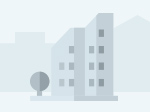 ОЦЕНКИ И ОТЗЫВЫПРОЧАЯ ИНФОРМАЦИЯНезависимая оценкаОбразование89,64баллов в 2020 годуЧто делается для повышения качества условий оказания услугОценка по критериям92.2 балловОткрытость и доступность информации об организации100 балловКомфортность условий предоставления услуг, в том числе время ее предоставления56 балловДоступность услуг для инвалидов100 балловДоброжелательность, вежливость работников организации100 балловУдовлетворенность условиями оказания услугПросмотреть значения показателейСогласны ли Вы с результатами независимой оценки?Да, согласенНет, не согласенОценка гражданОценить учреждениеМУНИЦИПАЛЬНОЕ ОБРАЗОВАТЕЛЬНОЕ УЧРЕЖДЕНИЕ ДОПОЛНИТЕЛЬНОГО ОБРАЗОВАНИЯ ДЕТСКО-ЮНОШЕСКАЯ СПОРТИВНАЯ ШКОЛА Г. РОСТОВАЧисленность получателей услуг организации:950Численность респондентов:227Доля респондентов:23.89ОБРАЗОВАНИЕЗначение показателей по критерию за 2020 годКритерий "Открытость и доступность информации об организации"Сумма баллов по всем показателям92.201001.1 Соответствие информации о деятельности организации социальной сферы, размещенной на общедоступных информационных ресурсах, ее содержанию и порядку (форме), установленным законодательными и иными нормативными правовыми актами Российской Федерации,(значимость показателя 30%),баллы25.2030Параметры1.1.1 Соответствие информации о деятельности организации социальной сферы, размещенной на информационных стендах в помещении организации социальной сферы, ее содержанию и порядку (форме), установленным нормативными правовыми актами.объем информации (количество материалов/единиц информации), размещенной на информационных стендах в помещении организации по отношению к количеству материалов, размещение которых установлено нормативными правовыми актами,баллы911.1.2 Соответствие информации о деятельности организации социальной сферы, размещенной на официальном сайте организации социальной сферы, ее содержанию и порядку (форме), установленным нормативными правовыми актами.Объем информации (количество материалов/единиц информации), размещенной на официальном сайте организации по отношению к количеству материалов, размещение которых установлено нормативными правовыми актами,баллы761.2 Наличие на официальном сайте организации социальной сферы информации о дистанционных способах обратной связи и взаимодействия с получателями услуг и их функционирование,(значимость показателя 30%),баллы27.0030Параметры1.2.1 Наличие и функционирование на официальном сайте организации информации о дистанционных способах взаимодействия с получателями услуг: телефона; электронной почты; электронных сервисов (форма для подачи электронного обращения (жалобы, предложения), получение консультации по оказываемым услугам и пр.); раздела «Часто задаваемые вопросы»; технической возможности выражения получателем услуг мнения о качестве условий оказания услуг организацией социальной сферы (наличие анкеты для опроса граждан или гиперссылки на нее); иного дистанционного способа взаимодействия.Количество функционирующих дистанционных способов взаимодействия (от одного до трех способов включительно),баллы901.3 Доля получателей услуг, удовлетворенных открытостью, полнотой и доступностью информации о деятельности организации социальной сферы,(значимость показателя 40%),баллы40.0040Параметры1.3.1 Удовлетворенность качеством, полнотой и доступностью информации о деятельности организации социальной сферы, размещенной на информационных стендах в помещении организации социальной сферы.Число получателей услуг, удовлетворенных качеством, полнотой и доступностью информации о деятельности организации социальной сферы, размещенной на информационных стендах в помещении организации социальной сферы по отношению к числу опрошенных получателей услуг, ответивших на соответствующий вопрос анкеты,баллы1001.3.2 Удовлетворенность качеством, полнотой и доступностью информации о деятельности организации социальной сферы, размещенной на официальном сайте организации социальной сферы в сети «Интернет».число получателей услуг, удовлетворенных качеством, полнотой и доступностью информации о деятельности организации социальной сферы, размещенной на официальном сайте организации социальной сферы по отношению к числу опрошенных получателей услуг, ответивших на соответствующий вопрос анкеты,баллы100МУНИЦИПАЛЬНОЕ ОБРАЗОВАТЕЛЬНОЕ УЧРЕЖДЕНИЕ ДОПОЛНИТЕЛЬНОГО ОБРАЗОВАНИЯ ДЕТСКО-ЮНОШЕСКАЯ СПОРТИВНАЯ ШКОЛА Г. РОСТОВАЧисленность получателей услуг организации:950Численность респондентов:227Доля респондентов:23.89ОБРАЗОВАНИЕЗначение показателей по критерию за 2020 годКритерий "Комфортность условий предоставления услуг"Сумма баллов по всем показателям10001002.1 Обеспечение в организации социальной сферы комфортных условий предоставления услуг,(значимость показателя 50%),баллы50.0050Параметры2.1.1 Наличие комфортных условий для предоставления услуг, например: наличие комфортной зоны отдыха (ожидания), оборудованной соответствующей мебелью; наличие и понятность навигации внутри организации социальной сферы; наличие и доступность питьевой воды; наличие и доступность санитарно-гигиенических помещений; санитарное состояние помещений организации социальной сферы; транспортная доступность (возможность доехать до организации социальной сферы на общественном транспорте, наличие парковки); доступность записи на получение услуги (по телефону, на официальном сайте организации социальной сферы в сети Интернет, посредством Единого портала государственных и муниципальных услуг, при личном посещении в регистратуре или у специалиста организации социальной сферы и пр.); иные параметры комфортных условий, установленные ведомственным актом уполномоченного федерального органа исполнительной власти.Наличие пяти и более комфортных условий для предоставления услуг,баллы1002.3 Доля получателей услуг удовлетворенных комфортностью предоставления услуг организацией социальной сферы,(значимость показателя 50%),баллы50.0050Параметры2.3.1 Удовлетворенность комфортностью предоставления услуг организацией социальной сферы.Число получателей услуг, удовлетворенных комфортностью предоставления услуг организацией социальной сферы, по отношению к числу опрошенных получателей услуг, ответивших на данный вопрос,баллы100МУНИЦИПАЛЬНОЕ ОБРАЗОВАТЕЛЬНОЕ УЧРЕЖДЕНИЕ ДОПОЛНИТЕЛЬНОГО ОБРАЗОВАНИЯ ДЕТСКО-ЮНОШЕСКАЯ СПОРТИВНАЯ ШКОЛА Г. РОСТОВАЧисленность получателей услуг организации:950Численность респондентов:227Доля респондентов:23.89ОБРАЗОВАНИЕЗначение показателей по критерию за 2020 годКритерий "Доступность услуг для инвалидов"Сумма баллов по всем показателям5601003.1 Оборудование помещений организации социальной сферы и прилегающей к ней территории с учетом доступности для инвалидов,(значимость показателя 30%),баллы18.0030Параметры3.1.1 Наличие в помещениях организации социальной сферы и на прилегающей к ней территории: оборудованных входных групп пандусами (подъемными платформами); выделенных стоянок для автотранспортных средств инвалидов; адаптированных лифтов, поручней, расширенных дверных проемов; сменных кресел-колясок; специально оборудованных санитарно-гигиенических помещений в организации социальной сферы.Количество условий доступности организации для инвалидов (от одного до четырех),баллы603.2 Обеспечение в организации социальной сферы условий доступности, позволяющих инвалидам получать услуги наравне с другими,(значимость показателя 40%),баллы8.0040Параметры3.2.1 Наличие в организации социальной сферы условий доступности, позволяющих инвалидам получать услуги наравне с другими: дублирование для инвалидов по слуху и зрению звуковой и зрительной информации; дублирование надписей, знаков и иной текстовой и графической информации знаками, выполненными рельефно-точечным шрифтом Брайля; возможность предоставления инвалидам по слуху (слуху и зрению) услуг сурдопереводчика (тифлосурдопереводчика); наличие альтернативной версии официального сайта организации социальной сферы в сети Интернет для инвалидов по зрению; помощь, оказываемая работниками организации социальной сферы, прошедшими необходимое обучение (инструктирование) по сопровождению инвалидов в помещениях организации социальной сферы и на прилегающей территории; наличие возможности предоставления услуги в дистанционном режиме или на дому.Количество условий доступности, позволяющих инвалидам получать услуги наравне с другими (от одного до четырех),баллы203.3 Доля получателей услуг, удовлетворенных доступностью услуг для инвалидов,(значимость показателя 30%),баллы30.0030Параметры3.3.1 Удовлетворенность доступностью услуг для инвалидов.Число получателей услуг-инвалидов, удовлетворенных доступностью услуг для инвалидов, по отношению к числу опрошенных получателей услуг- инвалидов, ответивших на соответствующий вопрос анкеты,баллы100МУНИЦИПАЛЬНОЕ ОБРАЗОВАТЕЛЬНОЕ УЧРЕЖДЕНИЕ ДОПОЛНИТЕЛЬНОГО ОБРАЗОВАНИЯ ДЕТСКО-ЮНОШЕСКАЯ СПОРТИВНАЯ ШКОЛА Г. РОСТОВАЧисленность получателей услуг организации:950Численность респондентов:227Доля респондентов:23.89ОБРАЗОВАНИЕЗначение показателей по критерию за 2020 годКритерий "Доступность услуг для инвалидов"Сумма баллов по всем показателям5601003.1 Оборудование помещений организации социальной сферы и прилегающей к ней территории с учетом доступности для инвалидов,(значимость показателя 30%),баллы18.0030Параметры3.1.1 Наличие в помещениях организации социальной сферы и на прилегающей к ней территории: оборудованных входных групп пандусами (подъемными платформами); выделенных стоянок для автотранспортных средств инвалидов; адаптированных лифтов, поручней, расширенных дверных проемов; сменных кресел-колясок; специально оборудованных санитарно-гигиенических помещений в организации социальной сферы.Количество условий доступности организации для инвалидов (от одного до четырех),баллы603.2 Обеспечение в организации социальной сферы условий доступности, позволяющих инвалидам получать услуги наравне с другими,(значимость показателя 40%),баллы8.0040Параметры3.2.1 Наличие в организации социальной сферы условий доступности, позволяющих инвалидам получать услуги наравне с другими: дублирование для инвалидов по слуху и зрению звуковой и зрительной информации; дублирование надписей, знаков и иной текстовой и графической информации знаками, выполненными рельефно-точечным шрифтом Брайля; возможность предоставления инвалидам по слуху (слуху и зрению) услуг сурдопереводчика (тифлосурдопереводчика); наличие альтернативной версии официального сайта организации социальной сферы в сети Интернет для инвалидов по зрению; помощь, оказываемая работниками организации социальной сферы, прошедшими необходимое обучение (инструктирование) по сопровождению инвалидов в помещениях организации социальной сферы и на прилегающей территории; наличие возможности предоставления услуги в дистанционном режиме или на дому.Количество условий доступности, позволяющих инвалидам получать услуги наравне с другими (от одного до четырех),баллы203.3 Доля получателей услуг, удовлетворенных доступностью услуг для инвалидов,(значимость показателя 30%),баллы30.0030Параметры3.3.1 Удовлетворенность доступностью услуг для инвалидов.Число получателей услуг-инвалидов, удовлетворенных доступностью услуг для инвалидов, по отношению к числу опрошенных получателей услуг- инвалидов, ответивших на соответствующий вопрос анкеты,баллы100МУНИЦИПАЛЬНОЕ ОБРАЗОВАТЕЛЬНОЕ УЧРЕЖДЕНИЕ ДОПОЛНИТЕЛЬНОГО ОБРАЗОВАНИЯ ДЕТСКО-ЮНОШЕСКАЯ СПОРТИВНАЯ ШКОЛА Г. РОСТОВАЧисленность получателей услуг организации:950Численность респондентов:227Доля респондентов:23.89ОБРАЗОВАНИЕЗначение показателей по критерию за 2020 годКритерий "Доброжелательность, вежливость работников организаций"Сумма баллов по всем показателям10001004.1 Доля получателей услуг, удовлетворенных доброжелательностью, вежливостью работников организации социальной сферы, обеспечивающих первичный контакт и информирование получателя услуги при непосредственном обращении в организацию социальной сферы,(значимость показателя 40%),баллы40.0040Параметры4.1.1 Удовлетворенность доброжелательностью, вежливостью работников организации социальной сферы, обеспечивающих первичный контакт и информирование получателя услуги (работники справочной, приемного отделения, регистратуры, кассы и прочие работники) при непосредственном обращении в организацию социальной сферы.Число получателей услуг, удовлетворенных доброжелательностью, вежливостью работников организации социальной сферы, обеспечивающих первичный контакт и информирование получателя услуги, по отношению к числу опрошенныхполучателей услуг, ответивших на соответствующий вопрос анкеты,баллы1004.2 Доля получателей услуг, удовлетворенных доброжелательностью, вежливостью работников организации социальной сферы, обеспечивающих непосредственное оказание услуги при обращении в организацию социальной сферы,(значимость показателя 40%),баллы40.0040Параметры4.2.1 Удовлетворенность доброжелательностью, вежливостью работников организации социальной сферы, обеспечивающих непосредственное оказание услуги (врачи, социальные работники, работники, осуществляющие экспертно-реабилитационную диагностику, преподаватели, тренеры, инструкторы, библиотекари, экскурсоводы и прочие работники) при обращении в организацию социальной сферы.Число получателей услуг, удовлетворенных доброжелательностью, вежливостью работников организации социальной сферы, обеспечивающих непосредственное оказание услуги, по отношению к числу опрошенных получателей услуг, ответивших на соответствующий вопрос анкеты,баллы1004.3 Доля получателей услуг, удовлетворенных доброжелательностью, вежливостью работников организации социальной сферы при использовании дистанционных форм взаимодействия,(значимость показателя 20%),баллы20.0020Параметры4.3.1 Удовлетворенность доброжелательностью, вежливостью работников организации социальной сферы при использовании дистанционных форм взаимодействия (по телефону, по электронной почте, с помощью электронных сервисов (подачи электронного обращения (жалобы, предложения), получения консультации по оказываемым услугам и пр.).Число получателей услуг, удовлетворенных доброжелательностью, вежливостью работников организации социальной сферы при использовании дистанционных форм взаимодействия, по отношению к числу опрошенных получателей услуг, ответивших на соответствующий вопрос анкеты,баллы100МУНИЦИПАЛЬНОЕ ОБРАЗОВАТЕЛЬНОЕ УЧРЕЖДЕНИЕ ДОПОЛНИТЕЛЬНОГО ОБРАЗОВАНИЯ ДЕТСКО-ЮНОШЕСКАЯ СПОРТИВНАЯ ШКОЛА Г. РОСТОВАЧисленность получателей услуг организации:950Численность респондентов:227Доля респондентов:23.89ОБРАЗОВАНИЕЗначение показателей по критерию за 2020 годКритерий "Удовлетворенность условиями оказания услуг"Сумма баллов по всем показателям10001005.2 Доля получателей услуг, удовлетворенных организационными условиями предоставления услуг,(значимость показателя 20%),баллы20.0020Параметры5.2.1 Удовлетворенность получателей услуг организационными условиями оказания услуг, например: наличием и понятностью навигации внутри организации социальной сферы; графиком работы организации социальной сферы (подразделения, отдельных специалистов, графиком прихода социального работника на дом и пр.).Число получателей услуг, удовлетворенных организационными условиями предоставления услуг, по отношению к числу опрошенных получателей услуг ответивших на соответствующий вопрос анкеты,баллы1005.1 Доля получателей услуг, которые готовы рекомендовать организацию социальной сферы родственникам и знакомым (могли бы ее рекомендовать, если бы была возможность выбора организации социальной сферы),(значимость показателя 30%),баллы30.0030Параметры5.1.1 Готовность получателей услуг рекомендовать организацию социальной сферы родственникам и знакомым.Число получателей услуг, которые готовы рекомендовать организацию родственникам и знакомым (могли бы ее рекомендовать, если бы была возможность выбора организации, по отношению к числу опрошенных получателей услуг, ответивших на соответствующий вопрос анкеты,баллы1005.3 Доля получателей услуг, удовлетворенных в целом условиями оказания услуг в организации социальной сферы,(значимость показателя 50%),баллы50.0050Параметры5.3.1 Удовлетворенность получателей услуг в целом условиями оказания услуг в организации социальной сферы.Число получателей услуг, удовлетворенных в целом условиями оказания услуг в организации социальной сферы, по отношению к числу опрошенных получателей услуг, ответивших на соответствующий вопрос анкеты,баллы100НеудовлетворительноНиже среднегоУдовлетворительноХорошоОтличноНеудовлетворительноНиже среднегоУдовлетворительноХорошоОтличноНеудовлетворительноНиже среднегоУдовлетворительноХорошоОтличноНеудовлетворительноНиже среднегоУдовлетворительноХорошоОтличноНеудовлетворительноНиже среднегоУдовлетворительноХорошоОтличноНеудовлетворительноНиже среднегоУдовлетворительноХорошоОтлично